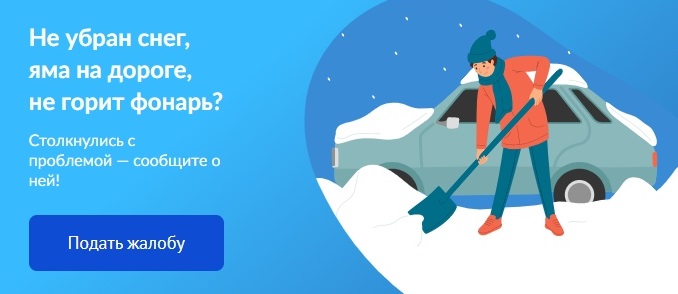 Пользуйтесь дополнительными возможностями портала госуслугАдминистрация Корсаковского района информирует о возможности направления жителями Корсаковского района сообщений через Платформу обратной связи федеральной информационной системы «Единый портал государственных  муниципальных услуг (функций)» в администрацию Корсаковского района и их подведомственные учреждения, посредством электронных форм (виджетов) для направления сообщений, размещенных на официальных сайтах администрации Корсаковского района                                                                и  подведомственных учреждениях. 